Краткий словарь правоведческих терминов Dura lex, sed lex - говорит древняя латинская мудрость. Закон суров, но это закон. Закон обязателен к исполнению. Каким бы суровым,  глупым, нелепым, несправедливым ни был закон, его необходимо уважать и неукоснительно всем соблюдать и выполнять. Автор фразы неизвестен, хотя иногда её приписывают политическому деятелю Древнего Рима, знаменитому оратору Марку Туллию Цицерону. Этот ряд можно продолжить: преступление должно быть наказано, вор должен сидеть в тюрьме и т.д. Смысл всего вышеперечисленного прост. Чтобы закон защищал, он должен исполняться неукоснительно. 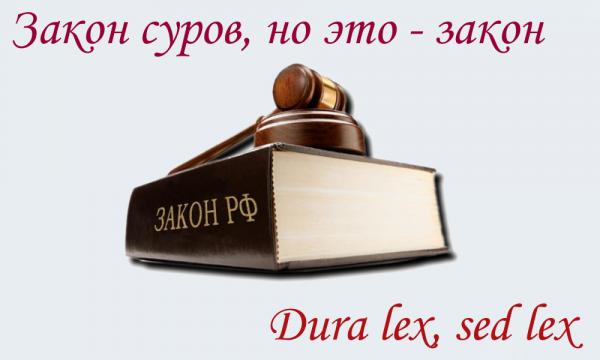 А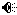 Авторское право — часть гражданского права. Регулирует отношения, складывающиеся в связи использованием произведения науки, литературы, искусства. 
Адвокат (лат. advocatus, от advoco — призываю, приглашаю) — это лицо, оказывающее гражданам квалифицированную юридическую помощь и представляющее их интересы в суде.  
Административное право — отрасль права, регулирующая общественные отношения, складывающие при осуществлении исполнительно-распорядительной деятельности, т. е. в процессе государственного управления.Административное правонарушение  - виновное общественно опасное деяние, запрещенное Кодексом об административных правонарушениях. 
Алименты (от лат. alimentum — содержание, иждивение) — средства на содержание. Аморальное поведение — поведение, противоречащее принятой в данном обществе морали, цинично игнорирующее общепризнанные стандарты поведения.Апелляция ( от лат. appellatio — обращение) — одна из форм обжалования судебного приговора. 
Арест — заключение под стражу человека, обвиняемого в совершении преступления. 
Аффект (от лат. affektus — душевное волнение, страстный порыв) — «быть в состоянии аффекта» - значит быть во власти бурной кратковременной эмоции, возникшей в ответ на сильный раздражитель; учитывается при рассмотрении уголовных дел в качестве смягчающего, , вину обстоятельств. 
Б                                             . 
Бандитизм (от итал. bandito — разбойник, бандит) — в уголовном праве — одно из наиболее опасных преступлений, посягающих на основы общественной безопасности. 
Беженцы — лица, в результате военных действий, преследований или иных чрезвычайных обстоятельств покинувшие место постоянного проживания.                                                   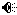 Брак – добровольный, равноправный и моногамный союз мужчины и женщины, заключенный с учетом требований законодательства, порождающий взаимные личные и имущественные права и обязанности супругов и направленный на создание семьи.Браконьерство — незаконная охота с нарушением специальных правил, которые устанавливаются законодательными и иными нормативными актами. 
В                                                  Вандализм (от лат. vandali — вандалы) — бессмысленное уничтожение материальных и культурных ценностей. 
Верховный суд РФ — высший судебный орган Российской Федерации.                       Вето — устный или письменный запрет, наложенный на какое-либо решение уполномоченным органом или лицом.            Видеопиратство — незаконное размножение, распространение, прокат видеофильмов. Вина - особое внутреннее, психическое отношение человека к совершенному правонарушению, устанавливаемое судом. В уголовном праве различают две основные формы вины: умысел и неосторожность.
Воинская обязанность — обязанность граждан России проходить военную подготовку в рядах Вооруженных сил РФ и защищать Отечество. 
Воинский учет — государственная система учета и анализа имеющихся в стране призывных и мобилизационных ресурсов.                                                   Высший арбитражный суд РФ — центральный орган системы арбитражных судов, в ведении которых находится разбирательство дел, связанных в первую очередь с предпринимательской деятельностью. Выборы — форма участия граждан в управлении государством путем участия в избирательной кампании.                                 Г 
Государство — основной компонент политической системы, осуществляющий управление обществом посредством системы центральных и местных органов государственной власти, государственного управления, суда и прокуратуры. 
Гражданин — в праве (в узком смысле слова) — человек, обладающий всей совокупностью прав и обязанностей, предусмотренной конституцией, имеющий гражданство данного государства.                                           Гражданско-правовое правонарушение - нарушение имущественных прав (условий договора, правил пользования собственности) и личных неимущественных прав (например, чести и достоинства, прав авторства), которые предусмотрены Гражданским Кодексом и другими законами.
Д
Дедовщина — неуставные отношения в армии.                                                Дееспособность - способность гражданина своими действиями приобретать и осуществлять гражданские права и создавать и исполнять обязанности. Дееспособность приобретается с момента достижения совершеннолетия, т.е. 18 лет.           Дезертирство (от лат. desertio — оставление без помощи, побег) — воинское преступление, состоящее в самовольном оставлении военнослужащим части или места службы с целью уклониться от военной службы, а равно в неявке с той же целью на службу при назначении, переводе, из командировки, из отпуска или лечебного заведения.                         Дисциплинарное правонарушение — поступок, нарушающий правила поведения во время учебы, работы, службы.
Допрос — в уголовном и гражданском процессе — следственное и судебное действие, заключающееся в получении и закреплении устных сведений (показаний) о существенных для данного дела обстоятельствах; способ получения доказательств. 
З
Закон — в широком смысле слова — нормативно-правовые акты в целом, все установленные государством общеобязательные правила. В юридическом смысле слова З. - это нормативный акт, принятый высшим представительным (законодательным) органом судебной власти либо населением на референдуме, регулирующий наиболее важные общественные отношения.                 Законные представители несовершеннолетних потерпевших, подозреваемых и обвиняемых - родители или лица их заменяющие, которые обязаны быть привлечены к участию в уголовном деле.
Защита прав человека — деятельность, осуществляемая государственными органами, общественными организациями и отдельными лицами, имеющая целью охрану прав и свобод человека, обеспечение их соблюдения. 
ИИзбиратель — гражданин Российской Федерации, обладающий активным избирательным правом, т.е. правом избирать.Избирательное право — совокупность юридических норм, регулирующих участие граждан в выборах представительных органов власти, организацию и проведение выборов.Имущество — вещи и материальные ценности, находящиеся в чьей-либо собственности. 
Истец — лицо, обращающееся в суд за защитой своего нарушенного или оспариваемого права или охраняемого законом интереса. 
К                                                           Клевета — преступление, заключающееся в распространении заведомо ложных сведений, порочащих честь и достоинство другого лица или подрывающих его репутацию. 
Кодекс — все правовые нормы (правила), определяющие отношения в какой-либо сфере нашей жизни. Уголовный кодекс определяет, какие бывают преступления и какие наказания за них следуют. Гражданский кодекс указывает, как следует заключать договоры (совершать сделки) и т.д. Комиссия по делам несовершеннолетних и защите их прав (КДН) — специальный орган, объединяющий представителей различных государственных и местных органов и созданный для защиты прав несовершеннолетних, а также для рассмотрения правонарушений несовершеннолетних.
Конвенция о правах ребенка — международный правовой акт, закрепляющий права и свободы человеческих существ от рождения до 18 лет. 
Конституция — главный закон. В нем государство обещает права и свободы своим гражданам и гарантирует их исполнение. В Конституции также говорится о том, кто и как правит государством, на какое время его избирают. Все остальные законы не должны ей противоречить. 
Кража — преступление, выражающееся в тайном хищении чужого имущества.              Л                                                    Лицензия — специальное разрешение на осуществление определенного вида деятельности.Лицо без гражданства — лицо, не принадлежащее к гражданству Российской Федерации и не имеющее доказательств принадлежности к гражданству другого государства.                    Лишение родительских прав — лишение в судебном порядке права на воспитание детей.                                                   М
Mалолетний - несовершеннолетний в возрасте до 14 лет.                             Министерство — государственная служба, которая обеспечивает хорошую работу и контролирует одну из сфер жизни, важную для страны и ее жителей. Есть министерство образования, сельского хозяйства, министерство иностранных дел и т.д. Вместе все министерства составляют правительство страны.                                                   Многодетная семья - семья, имеющая трех и более детей в возрасте до 16 лет, а продолжающих обучение - до 18 лет.   Мораль - взгляды, представления людей о добре и зле, о постыдном и похвальном, о чести, совести, долге, справедливости. Одновременно это и нормы, принципы поведения, исходящие из такого рода взглядов, а также чувства, эмоции, оценивающие свое и чужое поведение с точки зрения добра, справедливости и порядочности.
Н
Наказание — лишение. Человека лишают прав, разных свобод за те преступления, которые он совершил. Наказание определяет суд. 
Несовершеннолетние — по российскому праву — граждане, не достигшие 18 лет. 
Необходимая оборона — в уголовном праве — состояние, при котором лицо защищает личность и права обороняющегося или других лиц, охраняемые законом интересы общества или государства от общественно опасного посягательства, причиняя вред посягающему лицу. 
О
Обвиняемый — человек, которого подозревают в совершении преступления, но его вина еще не доказана. На суде он становится «подсудимым», а после вынесения приговора — «осужденным». Обязанность — это то, что человек должен делать для своей страны и других людей.                                                    Органы внутренних дел (ОВД) - занимают одно из центральных мест в системе правоохранительных органов Российской Федерации. Являясь частью исполнительной ветви государственной власти, они выполняют наибольший объем работы в сфере защиты прав и свобод человека и гражданина, охраны правопорядка, обеспечения общественной безопасности, связанной с предупреждением, выявлением и пресечением правонарушений.                 Опека и попечительство - устанавливаются согласно статье 31 ГК РФ для защиты прав и интересов недееспособных или не полностью дееспособных граждан, над несовершеннолетними детьми, оставшимися без попечения родителей, в целях защиты их правки интересов, а также их содержания, воспитания и образования. Опека устанавливается над малолетними, т.е. над детьми в возрасте до 14 лет устанавливается опека, в возрасте от 14 до 18 лет — попечительство. 
Оскорбление — преступление, заключающееся в умышленном унижении чести и достоинства человека, выраженном в неприличной форме. 
Ответственность — обязанность отвечать за свои поступки перед законом. Если человек поступил неправильно в отношении другого человека или государства, он должен понести наказание и исправить свои ошибки. 
П
Паспорт (фр. passeport) —                                1) официальный документ, удостоверяющий личность гражданина; 2) регистрационный и технический документ машины, оборудования, здания и т. п. 
Подсудимый — так в суде называют человека, которого обвиняют в совершении преступления, но вина его еще не доказана.                                       Полиция - фр. Police, от др.-греч. — государство, город) — система государственных служб и органов по охране общественного порядка. Характер должностных обязанностей различен в разных странах. Наиболее характерной функцией является предупреждение (предотвращение), пресечение, выявление и раскрытие преступлений и других правонарушений.            Потерпевший — лицо, которому преступлением причинен физический, имущественный, моральный вред. 
Права человека — возможности, которые есть у каждого, потому что гарантированы государством. Важнейшими являются права человека на жизнь и свободу, здоровье, образование, труд и отдых, защиту своей чести и доброго имени. Государство не должно запрещать своим гражданам свободно выражать свои мысли, передвигаться по своей стране и всему миру, выбирать и менять свои мнения и веру. Права и обязанности родителей - родители имеют равные права и несут равные обязанности в отношении своих детей (родительские права). Родители имеют право и обязаны воспитывать своих детей. Родители несут ответственность за воспитание и развитие своих детей. Они обязаны заботиться о здоровье, физическом, психическом, духовном и нравственном развитии своих детей. Родители имеют преимущественное право на обучение и воспитание своих детей перед всеми другими лицами.                                    Правительство — главная государственная служба. Назначение правительства —управлять государством. Правительство распоряжается имуществом страны — ее природными богатствами (лесами, морями, реками, полезными ископаемыми, землями), налогами, которые платят предприятия и работники, а также содержит службы, которые заботятся о здоровье, образовании и социальной защите граждан. 
Право — это разработанные людьми правила поведения человека в обществе; законы, которые в обязательном порядке должны исполнять все граждане независимо от пола, расы, национальности, профессии, положения в обществе и занимаемой должности. 
Правонарушение — несоблюдение закона. В самых серьезных случаях (когда нарушаются нормы Уголовного кодекса) говорят о «преступлении». 
Правоспособность — это способность иметь права и нести обязанности. Правоспособность возникает, когда человек рождается, и она сопутствует человеку на протяжении всей его жизни. 
Президент — глава государства, который избирается на определенный срок. 
Преступление — это виновно совершенное общественно опасное деяние, запрещенное уголовным законом под угрозой наказания. 
Приговор — решение о невиновности или виновности подсудимого и назначении ему наказания либо об освобождении его от наказания, вынесенное судом первой или апелляционной инстанции.                 Проступок — нарушение человеком правила или правовой нормы.                   Р
Ребенок - лицо, не достигшее возраста 18 лет.                                                           Родители - отец, мать,  имеют равные права и несут равные обязанности в отношении своих детей (родительские права). Родители имеют право и обязаны воспитывать своих детей. Они обязаны заботиться о здоровье, физическом, психическом, духовном и нравственном развитии своих детей. 
Родственники — лица, связанные между собой кровным родством и происходящие один от другого или от общего предка, например, дедушка, бабушка, прадед, прабабушка, дядя, тетя, двоюродный брат (сестра) и т.д. 
С
Свидетель — человек, которому известны какие-либо важные подробности дела, рассматриваемого в судебном разбирательстве. 
Семья — группа лиц, существующая на основе брака, родства, принятия детей на воспитание и характеризующаяся общностью жизни, интересов, взаимной заботой.                                                 Сторона защиты - обвиняемый, а также его законный представитель, защитник, гражданский ответчик, его законный представитель и представитель.           Сторона обвинения - прокурор, а также следователь, руководитель следственного органа, дознаватель, частный обвинитель, потерпевший, его законный представитель и представитель, гражданский истец и его представитель.   Суверенитет - полная независимость государства от других государств в его внутренних делах и внешних отношениях.
Суд — орган государства, осуществляющий правосудие, применяющий меры государственного принуждения к лицам, нарушающим установленный правопорядок. 
Судья — должностное лицо, уполномоченное осуществлять правосудие. 
Т
Терроризм — желание запугать и навязать свою волю одной группы людей или государства другой группе людей или государству. Для того, чтобы выполнили их требования, террористы убивают, берут заложников, захватывают самолеты, вымогают деньги, применяют пытки и т.п. 
Трудовой договор (контракт) — соглашение между трудящимся и предприятием (учреждением, организацией), в соответствии с которым трудящийся обязуется выполнить работу по определенной специальности, квалификации или должности с подчинением внутреннему трудовому распорядку, а предприятие (учреждение, организация) обязуется выплачивать трудящемуся заработную плату и обеспечивать условия труда, предусмотренные законодательством о труде, коллективном договором и соглашением сторон. 
Тюрьма — одно из мест, где отбывают наказание за совершенное преступление.У
Указ - нормативный или индивидуальный акт главы государства (президента или монарха). В соответствии с Конституцией России указы издает Президент России.
Уполномоченный по правам человека — в Российской Федерации — должность, учрежденная в соответствии с Конституцией Российской Федерации в целях обеспечения гарантий государственной защиты прав и свобод граждан, их соблюдения и уважения государственными органами, органами местного самоуправления и должностными лицами. 
Уголовная ответственность — правовое последствие совершения преступления, выражается в форме наказания. Привлечение к уголовной ответственности означает возбуждение уголовного дела, последующее расследование и разбирательство его в суде. 
Уголовная ответственность несовершеннолетних — наступает с 16 лет за все виды преступлений, обозначенных в УК РФ. Но за строго определенный ряд преступлений, уголовная ответственность наступает с 14 лет. 
Усыновление (удочерение) — юридический акт, в силу которого между усыновленным ребенком и его усыновителем устанавливаются правовые (личные, имущественные) отношения, аналогичные отношениям между родителями и детьми.                              Ф
Фиктивный брак — брак, заключенный без намерения создать семью, с целью получения каких-либо личных или имущественных благ.                      Физические лица – отдельные граждане, а также иностранные граждане и лица без гражданства, находящиеся на территории государства и обладающие правоспособностью.
Финансовое право — отрасль российского права, представляющая собой совокупность юридических норм, регулирующих общественные отношения в сфере финансовой деятельности государства и муниципальных образований.                                    Функции государства — это основные направления его деятельности, вытекающие из его сущности и роли в общественной жизни. В отличие от задач государства, которые могут носить временный, локальный характер, функции государства имеют постоянный характер и общесоциальную направленность.                                         Х
Хулиганство — преступление, состоящее в грубом нарушении общественного порядка, выражающем явное неуважение к обществу, сопровождающемся применением насилия к гражданам либо угрозой такого насилия, а равно уничтожением или повреждением чужого имущества. 
Ш
Штраф — деньги, которые берутся с человека, нарушившего какие-то нормы или правила. Штраф — это наказание за проступок (правонарушение).                      Э                                            Экологическое право — нормы права, регулирующие общественные отношения в области взаимодействия человека и природы.                                     Эмансипация - признание несовершеннолетнего, достигшего 16 лет,  полностью дееспособным.                  Ю
Юстиция (от лат justitia — справедливость) — 1) правосудие, суд; 2) система судебных учреждений; судебное ведомство; министерство юстиции.    Юридические  лица — это организации,  имеющие  в собственности, хозяйственном ведении или оперативном управлении обособленное имущество и обладающие самостоятельными юридическими правами и обязанностями.